CAMPUS VERANO DE JUDO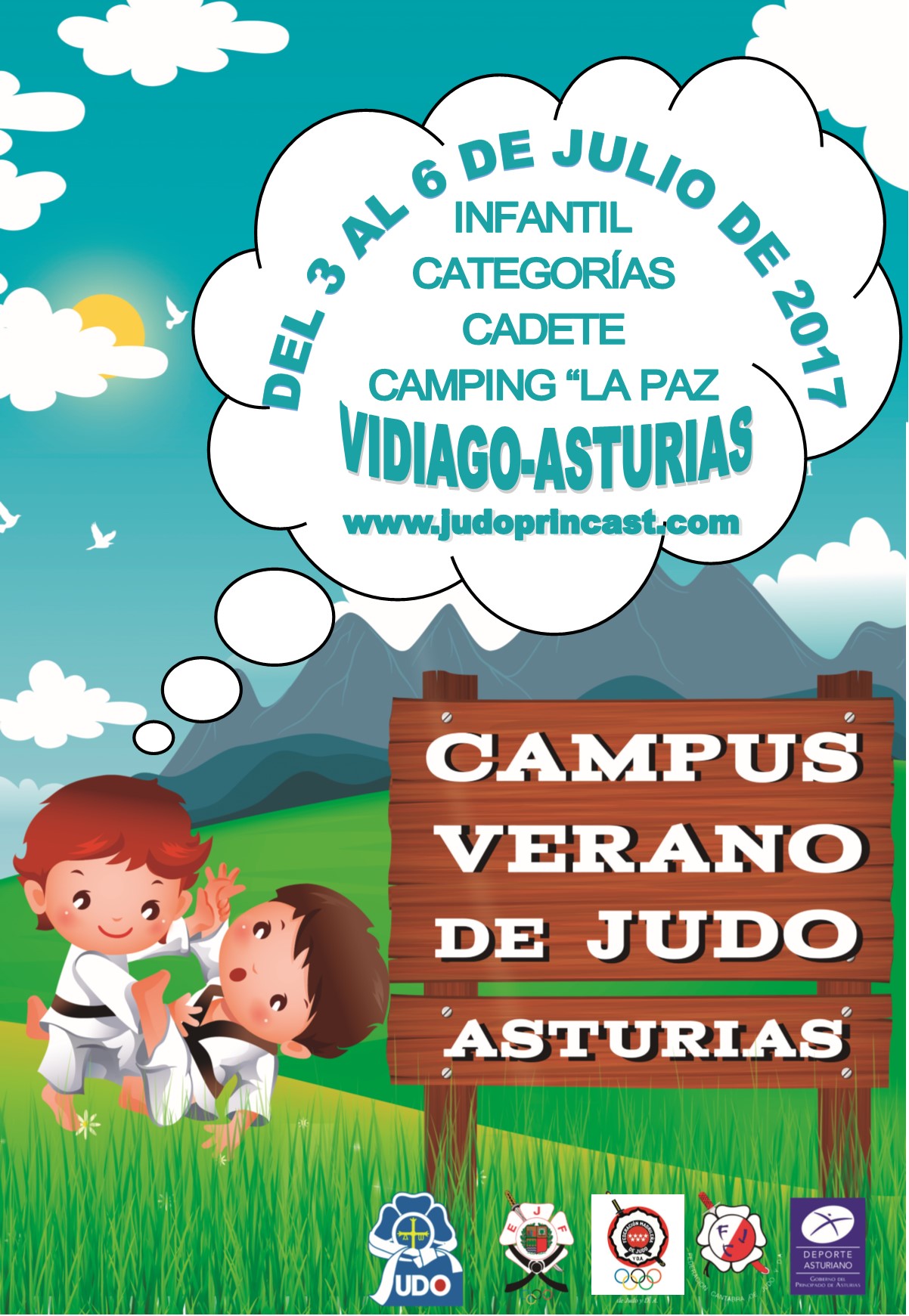 ASTURIASLas Federaciones de Judo Asturiana, Vasca, Cántabra y Madrileña organizan conjuntamente estas jornadas de entrenamiento y actividades deportivas en un entorno natural y maravilloso, con las condiciones que se detallan a continuación:Categorías Infantil y CadeteDel 3 al 6 de Julio de 2017.Camping La PazDirección: Playa de Vidiago s/n. 33597 Llanes, Asturias, España.Entrenamientos de Mañana y Tarde con los técnicos responsables de estas categorías de las cuatro federaciones organizadoras.Actividades Extras: Senderismo // Playa // Fútbol (Campeonato por Autonomías) // Gymkana Olímpica.PROGRAMACIÓN DIARIA.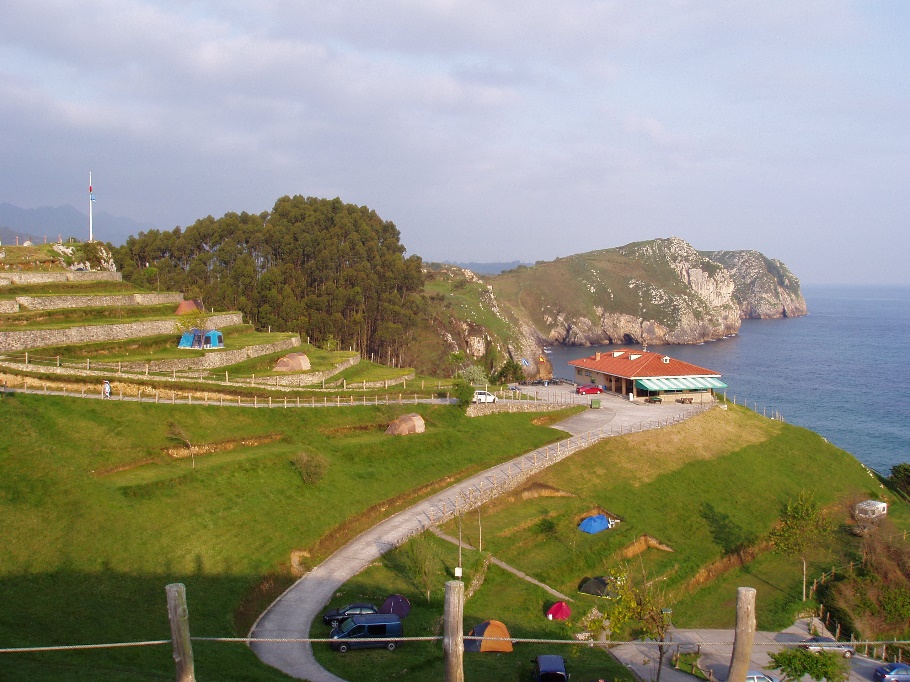 08.30 h. Carrera Matutina08.15 a 09.15 h. Desayuno. 11.00 a 13.00 h: Entrenamiento.14.00 h: Comida.15.00 a 18.30. Actividades.19.00 a 21.00 h: Entrenamiento.22.00 h: Cena.23.00 h: Velada.RECEPCIÓN PARTICIPANTESLunes, 3 de julio de 16.00 a 17.00 horas. *1º Entrenamiento por la tarde*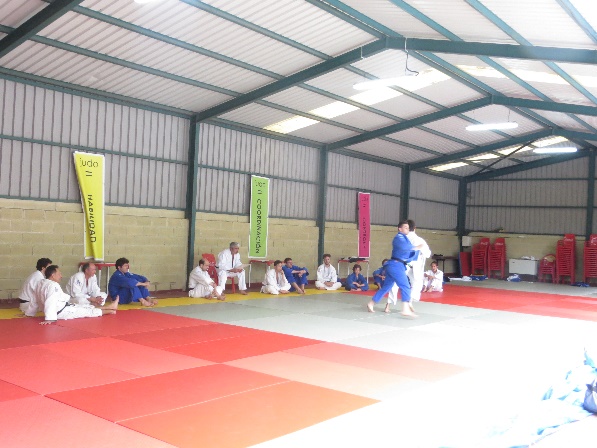 SALIDA PARTICIPANTESJueves, 6 de julio, después de la Comida.PRECIO CAMPUS (Todo incluído)BECADOS: 111€LIBRE: 160 €.Las solicitudes (incluidas las confirmaciones de asistencia de los/as judocas becados/as) deberán enviarse (hoja de inscripción que se adjunta) junto con el comprobante de pago y la autorización paterna/materna/tutor antes del día 30 de mayo de 2017 a: fajyda@hotmail.com ó entregarlas directamente en la sede de la FAJYDAEl pago se realizará mediante ingreso en cuenta o transferencia bancaria en la cuenta. 2048/0000/25/3400054379 (Liberbank- Cajastur)RECOMENDACIONES SOBRE EL EQUIPAJE A LLEVAR: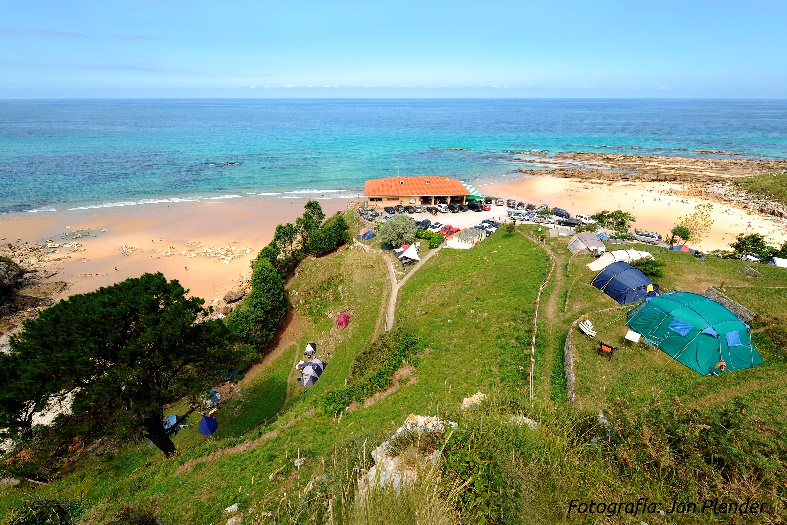 · Tarjeta de la Seguridad Social.· Licencia federativa· DNI· 2 JUDOGIS.. SACO DE DORMIR (IMPORTANTE)· ROPA:o Ropa deportiva y marcada si es posible.o Ropa interior y calcetines para un cambio por día.o Una camiseta por día. 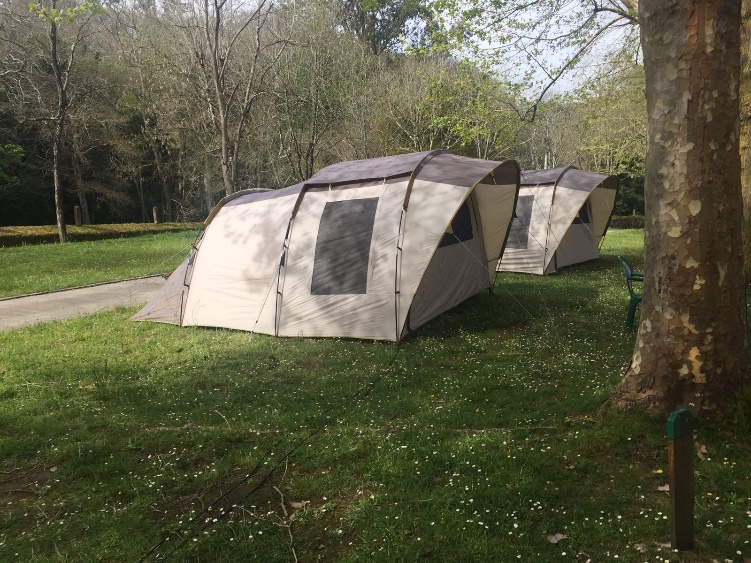 o Un pantalón corto y otro largo para cada día. o Un par de jerséis o sudaderas, mejor forro polar.o Pijama.o Chubasquero.o 2 bañadores.· CALZADOo Zapatillas de deporte. o Zapatillas de río o de agua para la ducha y baño.· ASEOo Champú, gel y esponja. o Cepillo y pasta de dientes.o Albornoz más toalla de baño y otra toalla de piscina.o Peine o cepillo de pelo.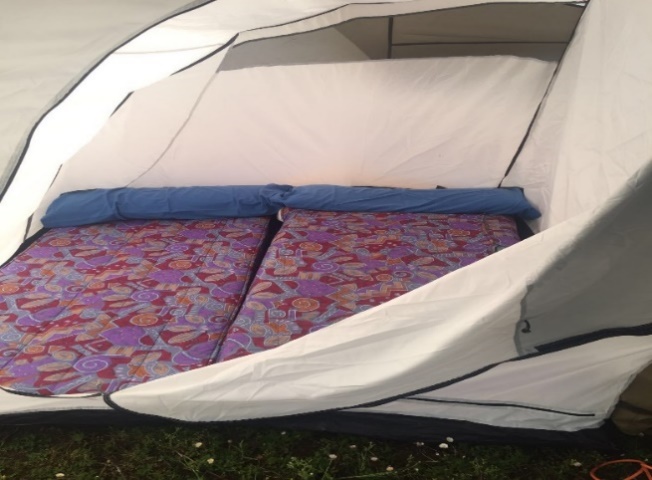 o Pañuelos de papel.· VARIOSo Cantimplora, gorra, crema para el sol y cacao.o Linterna, pilas.o Repelente para insectos.NORMAS PARA EL BUEN FUNCIONAMIENTO DEL CAMPUS· IMPORTANTE: Llamar o recibir llamadas telefónicas sólo en horas de comida.· IMPORTANTE: El móvil se usará exclusivamente en las horas fijadas por los técnicos responsables.· No visitar a los deportistas durante el campamento.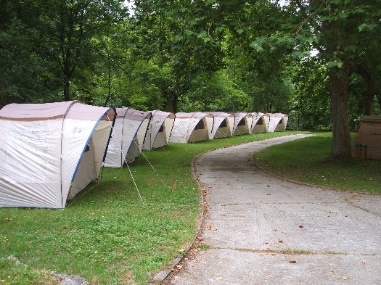 · Darles el dinero justo para algún refresco y poco más.	· No llevar tarros de cristal. Ni navajas.· No llevar comida, ni tener comida en las cabañas.· Si están tomando algún medicamento, son alérgicos a algún alimento o cualquier otra circunstancia a tener en cuenta, comuníquenlo por escrito junto a la solicitud a los responsables técnicos de esta federación.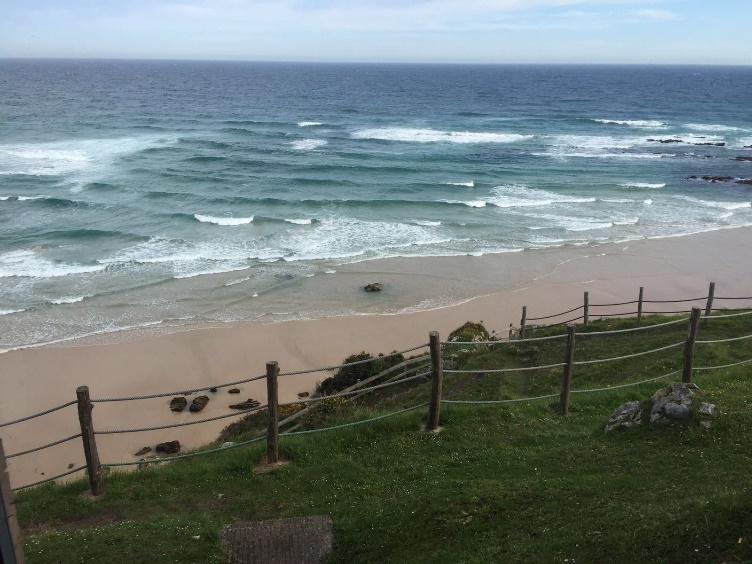 HOJA DE INSCRIPCIÓN CAMPUS VERANO DE JUDO ASTURIAS 2017NOMBRE Y APELLIDOSFECHA DE NACIMIENTO:DOMICILIO:                                                           C.P.                   POBLACIÓNTELÉFONO:                     MÓVIL:                 E-MAIL:LICENCIA:                 FECHA:                        FED. AUTONÓMICA:SOLICITA:Ser inscrito en el CAMPUS VERANO DE JUDO ASTURIAS que se realizará del 3 al 6 de julio de 2017 en el Camping La Paz, Playa de Vidiago (Llanes) en el grupo señalado a continuación con una X:· LIBRE: 160€ . BECADO: 111€Adjunto el justificante de pago del curso, el Vº Bº de mi Federación y la autorización paterna/materna/tutor.AUTORIZACIÓN PATERNAD. ............................................................................................con NIF/NIE/................................................  con domicilio en ..............................................................................................................................................Teléfono .......................Móvil.............................. e-mail...................................................................................como padre/madre/tutor de ......................................................................................................................... con D.N.I...........................................Autorizo a mi hijo/a a participar en el Campus Verano de Judo Asturias organizado por la Federación Asturiana  de Judo y D.A., que se celebrará entre los días 3 al 6 de julio en el Camping La Paz, Playa de Vidiago (Llanes, Asturias)En                                             a                    de                  de 2017Firmado_________________________________________________(Firma del padre/madre/tutor)